Gesuchsteller/in(bei mehreren Bauherren/innen nur bevollmächtigte/r Vertreter/in oder separates Unterschriftenblatt beilegen, bei juristischen Personen inkl. FirmenstempelUnterschriftOrt, DatumProjektverfasser/in(inkl. Firmenstempel)UnterschriftOrt, DatumGrundeigentümer/in(bei mehreren Grundeigentümern nur bevollmächtigte/r Vertreter/in, oder separates Unterschriftenblatt beilegen)UnterschriftOrt, DatumBei mehreren Gesuchstellern nur Vertreter/-in eintragen und weitere Gesuchsteller/-in auf einem separaten Blatt erfassen (bitte entsprechende Vollmacht beilegen).Wenn mehrere Gundeigentümer/-in betroffen sind, diese bitte auf einem separaten Blatt erfassen.5.	Vorhaben	     	Bauliche MassnahmeHochbauten 5.3 Es sind Schutzobjekte betroffenTiefbautenTerrainveränderungen 5.3 Es sind Naturschutzobjekte betroffenErschliessungen 5.3 Es sind Naturschutzobjekte betroffenWasser-anschlussObjektbezeichnung   Einfamilienhaus	 Doppeleinfamilienhaus  Mehrfamilienhaus  Geschäftshaus   Wohn- und Geschäftshaus  Garage / Carport  Industrie- und Gewerbebaute mit Arbeitsplätze  Industrie- und Gewerbebaute ohne Arbeitsplätze  Öffentlich zugängliche Bauten / Anlagen  Bauten / Anlagen für Gastgewerbe  Landwirtschaftliche Ökonomiegebäude mit Tierhaltung  Landwirtschaftliche Ökonomiegebäude ohne Tierhaltung  AndereObjektbezeichnung Geländeaufschüttung / Deponie SteingewinnungSteinabbauBodenverbesserung / Ausplanierung mit Materialzufuhr Bodenverbesserung / Ausplanierung ohne MaterialzufuhrAndereViehtriebwegBewirtschaftungsweg (befahrbar) Güterstrasse LiegenschaftszufahrtBaupiste (temporär) Energieversorgung Trinkwasserversorgungsanlage AndereAnschluss bestehendAnschluss neu          Zoll               mm 5.2 Liegenschafts-	Wasserzähler installiert 	Zähler Nr.	     entwässerung / 	Wasserzähler neu 	Zähler wird durch Abwasser Uri eingebautKanalisation 	Anschluss bestehen 	Innendurchmesser	     	mm			Anschluss neu	Dimensionierung wird durch Abwasser Uri festgelegtSolaranlage Flächenkollektor	Brauchwarmwasser GesamtflächeSolaranlage			Solaranlage Röhrenkollektor	Zusatzheizung	5.3 Es sind Schutzobjekte	Solarstromerzeugungsanlage	Gesamtleistung      betroffen				Gesamtfläche         	ObjektbezeichnungAndere Bautenund Anlagen	Reklame	                5.3 Es sind Schutzobjekte	Antennenanlage	               	betroffen	Andere	               Interne Dossier Nr.      	URec Dossier Nr.      	Formular A Seite 1 von 5Interne Dossier Nr.      	URec Dossier Nr.      	Formular A Seite 1 von 5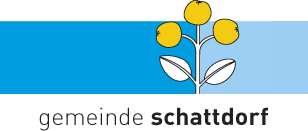 BAUGESUCH (ART. 102 PBG)	  BAUGESUCH - VORABKLÄRUNG	  MELDUNG VORHABEN (ART. 101 PBG)	MELDUNG SOLARANLAGE	  REKLAME-GESUCH (RB 70.1411)	zutreffendes ankreuzenBaukommission Schattdorf, Dorfplatz 1, 6467 Schattdorf www.schattdorf.chE-Mail: bausekretariat@schattdorf.ch/ Tel. 041 874 04 73Baukommission Schattdorf, Dorfplatz 1, 6467 Schattdorf www.schattdorf.chE-Mail: bausekretariat@schattdorf.ch/ Tel. 041 874 04 73PERSONENFormular A Seite 2 von 51. Gesuchsteller/inAnredeOrganisationName / VornameAdresszusatzStrasse / Nr.PLZ / OrtTelefonPrivat      Privat      Geschäft      Geschäft      Mobil      E-Mail AdresseRechnungsadresseAnrede Organisation Name / Vorname Adresszusatz Strasse / Nr.PLZ / Ort TelefonE-Mail AdresseRechnungsadresseAnrede Organisation Name / Vorname Adresszusatz Strasse / Nr.PLZ / Ort TelefonE-Mail Adresse identisch mit Gesuchsteller/in identisch mit Gesuchsteller/in identisch mit Gesuchsteller/in identisch mit Gesuchsteller/in identisch mit Gesuchsteller/in identisch mit Gesuchsteller/inRechnungsadresseAnrede Organisation Name / Vorname Adresszusatz Strasse / Nr.PLZ / Ort TelefonE-Mail AdresseRechnungsadresseAnrede Organisation Name / Vorname Adresszusatz Strasse / Nr.PLZ / Ort TelefonE-Mail AdresseRechnungsadresseAnrede Organisation Name / Vorname Adresszusatz Strasse / Nr.PLZ / Ort TelefonE-Mail AdresseRechnungsadresseAnrede Organisation Name / Vorname Adresszusatz Strasse / Nr.PLZ / Ort TelefonE-Mail AdresseRechnungsadresseAnrede Organisation Name / Vorname Adresszusatz Strasse / Nr.PLZ / Ort TelefonE-Mail AdresseRechnungsadresseAnrede Organisation Name / Vorname Adresszusatz Strasse / Nr.PLZ / Ort TelefonE-Mail AdresseRechnungsadresseAnrede Organisation Name / Vorname Adresszusatz Strasse / Nr.PLZ / Ort TelefonE-Mail AdresseRechnungsadresseAnrede Organisation Name / Vorname Adresszusatz Strasse / Nr.PLZ / Ort TelefonE-Mail AdresseRechnungsadresseAnrede Organisation Name / Vorname Adresszusatz Strasse / Nr.PLZ / Ort TelefonE-Mail AdresseRechnungsadresseAnrede Organisation Name / Vorname Adresszusatz Strasse / Nr.PLZ / Ort TelefonE-Mail AdresseRechnungsadresseAnrede Organisation Name / Vorname Adresszusatz Strasse / Nr.PLZ / Ort TelefonE-Mail AdresseRechnungsadresseAnrede Organisation Name / Vorname Adresszusatz Strasse / Nr.PLZ / Ort TelefonE-Mail AdresseRechnungsadresseAnrede Organisation Name / Vorname Adresszusatz Strasse / Nr.PLZ / Ort TelefonE-Mail AdresseRechnungsadresseAnrede Organisation Name / Vorname Adresszusatz Strasse / Nr.PLZ / Ort TelefonE-Mail AdressePrivat      Privat      Geschäft      Geschäft      Mobil      Mobil      RechnungsadresseAnrede Organisation Name / Vorname Adresszusatz Strasse / Nr.PLZ / Ort TelefonE-Mail AdresseRechnungsadresseAnrede Organisation Name / Vorname Adresszusatz Strasse / Nr.PLZ / Ort TelefonE-Mail Adresse2.Projektverfasser/in identisch mit Gesuchsteller/in identisch mit Gesuchsteller/in identisch mit Gesuchsteller/in identisch mit Gesuchsteller/in identisch mit Gesuchsteller/in identisch mit Gesuchsteller/inAnrede Organisation Name / Vorname Adresszusatz Strasse / Nr.PLZ / Ort TelefonE-Mail AdresseAnrede Organisation Name / Vorname Adresszusatz Strasse / Nr.PLZ / Ort TelefonE-Mail AdresseAnrede Organisation Name / Vorname Adresszusatz Strasse / Nr.PLZ / Ort TelefonE-Mail AdresseAnrede Organisation Name / Vorname Adresszusatz Strasse / Nr.PLZ / Ort TelefonE-Mail AdresseAnrede Organisation Name / Vorname Adresszusatz Strasse / Nr.PLZ / Ort TelefonE-Mail AdresseAnrede Organisation Name / Vorname Adresszusatz Strasse / Nr.PLZ / Ort TelefonE-Mail AdresseAnrede Organisation Name / Vorname Adresszusatz Strasse / Nr.PLZ / Ort TelefonE-Mail AdresseAnrede Organisation Name / Vorname Adresszusatz Strasse / Nr.PLZ / Ort TelefonE-Mail AdresseAnrede Organisation Name / Vorname Adresszusatz Strasse / Nr.PLZ / Ort TelefonE-Mail AdresseAnrede Organisation Name / Vorname Adresszusatz Strasse / Nr.PLZ / Ort TelefonE-Mail AdresseAnrede Organisation Name / Vorname Adresszusatz Strasse / Nr.PLZ / Ort TelefonE-Mail AdresseAnrede Organisation Name / Vorname Adresszusatz Strasse / Nr.PLZ / Ort TelefonE-Mail AdresseAnrede Organisation Name / Vorname Adresszusatz Strasse / Nr.PLZ / Ort TelefonE-Mail AdresseAnrede Organisation Name / Vorname Adresszusatz Strasse / Nr.PLZ / Ort TelefonE-Mail AdressePrivat      Privat      Geschäft      Geschäft      Mobil      Mobil      Anrede Organisation Name / Vorname Adresszusatz Strasse / Nr.PLZ / Ort TelefonE-Mail AdresseAnrede Organisation Name / Vorname Adresszusatz Strasse / Nr.PLZ / Ort TelefonE-Mail Adresse3.Grundeigentümer/in identisch mit Gesuchsteller/in identisch mit Gesuchsteller/in identisch mit Gesuchsteller/in identisch mit Gesuchsteller/in identisch mit Gesuchsteller/in identisch mit Gesuchsteller/inAnrede Organisation Name / Vorname Adresszusatz Strasse / Nr.PLZ / Ort TelefonE-Mail AdresseAnrede Organisation Name / Vorname Adresszusatz Strasse / Nr.PLZ / Ort TelefonE-Mail AdresseAnrede Organisation Name / Vorname Adresszusatz Strasse / Nr.PLZ / Ort TelefonE-Mail AdresseAnrede Organisation Name / Vorname Adresszusatz Strasse / Nr.PLZ / Ort TelefonE-Mail AdresseAnrede Organisation Name / Vorname Adresszusatz Strasse / Nr.PLZ / Ort TelefonE-Mail AdresseAnrede Organisation Name / Vorname Adresszusatz Strasse / Nr.PLZ / Ort TelefonE-Mail AdresseAnrede Organisation Name / Vorname Adresszusatz Strasse / Nr.PLZ / Ort TelefonE-Mail AdresseAnrede Organisation Name / Vorname Adresszusatz Strasse / Nr.PLZ / Ort TelefonE-Mail AdresseAnrede Organisation Name / Vorname Adresszusatz Strasse / Nr.PLZ / Ort TelefonE-Mail AdresseAnrede Organisation Name / Vorname Adresszusatz Strasse / Nr.PLZ / Ort TelefonE-Mail AdresseAnrede Organisation Name / Vorname Adresszusatz Strasse / Nr.PLZ / Ort TelefonE-Mail AdresseAnrede Organisation Name / Vorname Adresszusatz Strasse / Nr.PLZ / Ort TelefonE-Mail AdresseAnrede Organisation Name / Vorname Adresszusatz Strasse / Nr.PLZ / Ort TelefonE-Mail AdresseAnrede Organisation Name / Vorname Adresszusatz Strasse / Nr.PLZ / Ort TelefonE-Mail AdressePrivat      Privat      Geschäft      	Mobil      Geschäft      	Mobil      Geschäft      	Mobil      Geschäft      	Mobil      Anrede Organisation Name / Vorname Adresszusatz Strasse / Nr.PLZ / Ort TelefonE-Mail AdresseAnrede Organisation Name / Vorname Adresszusatz Strasse / Nr.PLZ / Ort TelefonE-Mail Adresse4.	Lage / BauortGrundstückParzelle Nr.GrundstückBaurecht Nr.GrundstückFlurname / Strasse / Nr.6. KostenGebäudekosten      Gesamtkosten      7. Bauart / GestaltungMaterialMaterialMaterialMaterialMaterialMaterialMaterialMaterialMaterialFassade Holz  Eternit  Verputz  Beton Glas Glas Stahl Stahl StahlFassade AndereFassadeFarbeFensterMaterialMaterialMaterialMaterialMaterialMaterialMaterialMaterialMaterialFenster Holz  Metall Kunststoff Holz /         MetallFenster AndereFensterFarbeBedachungMaterialMaterialMaterialMaterialMaterialMaterialMaterialMaterialMaterialBedachung Ziegel Kupfer  Eternit BlechHolzschindelnHolzschindelnHolzschindelnHolzschindelnBedachung AndereBedachungFarbeBauteil / Innenausbau (Angaben nur bei gewerblichen und industriellen Bauten notwendig)MaterialMaterialMaterialMaterialMaterialMaterialMaterialBauteil / Innenausbau (Angaben nur bei gewerblichen und industriellen Bauten notwendig)DeckenDeckenBauteil / Innenausbau (Angaben nur bei gewerblichen und industriellen Bauten notwendig)BödenBödenBauteil / Innenausbau (Angaben nur bei gewerblichen und industriellen Bauten notwendig)InnenwändeInnenwändeRaumdetails(Angaben nur bei gewerblichen und industriellen Bauten notwendig)Höhe (cm)Höhe (cm)Höhe (cm)TemperaturunbeheiztRaumdetails(Angaben nur bei gewerblichen und industriellen Bauten notwendig)ProduktionsräumeProduktionsräumeProduktionsräumeProduktionsräumeRaumdetails(Angaben nur bei gewerblichen und industriellen Bauten notwendig)LagerräumeLagerräumeLagerräumeLagerräumeRaumdetails(Angaben nur bei gewerblichen und industriellen Bauten notwendig)Büro- und AufenthaltsräumeBüro- und AufenthaltsräumeBüro- und AufenthaltsräumeBüro- und AufenthaltsräumeRaumdetails(Angaben nur bei gewerblichen und industriellen Bauten notwendig)AndereAndereAndereAndere8. Haustechnikbest.	neu	Änderungbest.	neu	Änderungbest.	neu	Änderungbest.	neu	Änderungbest.	neu	Änderung8.1 Aufzüge und Klimaanlagen   Aufzugsanlage			   Klima- / Lüftungsanlage			   Aufzugsanlage			   Klima- / Lüftungsanlage			   Aufzugsanlage			   Klima- / Lüftungsanlage			   Aufzugsanlage			   Klima- / Lüftungsanlage			   Aufzugsanlage			   Klima- / Lüftungsanlage			8.2 Erstellung / Änderung wärmetechnischer AnlagenHauptheizungsanlage   Heizöl			   Stückholz (Speicherheizung) 			   Holzschnitzel / Pellets			   Elektrizität			   Grundwasserwärmepumpe			   Erdwärmepumpe			   Luftwärmepumpe			   Kachelofen / Schwedenofen			   Andere			   Heizöl			   Stückholz (Speicherheizung) 			   Holzschnitzel / Pellets			   Elektrizität			   Grundwasserwärmepumpe			   Erdwärmepumpe			   Luftwärmepumpe			   Kachelofen / Schwedenofen			   Andere			   Heizöl			   Stückholz (Speicherheizung) 			   Holzschnitzel / Pellets			   Elektrizität			   Grundwasserwärmepumpe			   Erdwärmepumpe			   Luftwärmepumpe			   Kachelofen / Schwedenofen			   Andere			   Heizöl			   Stückholz (Speicherheizung) 			   Holzschnitzel / Pellets			   Elektrizität			   Grundwasserwärmepumpe			   Erdwärmepumpe			   Luftwärmepumpe			   Kachelofen / Schwedenofen			   Andere			   Heizöl			   Stückholz (Speicherheizung) 			   Holzschnitzel / Pellets			   Elektrizität			   Grundwasserwärmepumpe			   Erdwärmepumpe			   Luftwärmepumpe			   Kachelofen / Schwedenofen			   Andere			FeuerungsaggregatFabrikat / Typ      Fabrikat / Typ      Fabrikat / Typ      VKF-Nr.      Leistung (KW)      Kamin / AbgasanlageFabrikat / Typ      Fabrikat / Typ      Fabrikat / Typ      VKF-Nr.      BrennstoffeArt      Art      Art      Menge        Menge        BrennstoffeLagerort Heizraum Tankraum   Tankraum   Zusatzheizungsanlage   Elektrizität			   Kachelofen / Schwedenofen			   Cheminée			    Andere			   Elektrizität			   Kachelofen / Schwedenofen			   Cheminée			    Andere			   Elektrizität			   Kachelofen / Schwedenofen			   Cheminée			    Andere			   Elektrizität			   Kachelofen / Schwedenofen			   Cheminée			    Andere			   Elektrizität			   Kachelofen / Schwedenofen			   Cheminée			    Andere			FeuerungsaggregatFabrikat / Typ      Fabrikat / Typ      Fabrikat / Typ      VKF-Nr.      Leistung (KW)      Kamin / AbgasanlageFabrikat / Typ      Fabrikat / Typ      Fabrikat / Typ      VKF-Nr.      9. GebäudenutzungNr. / Name /	Stockwerk		Lage		Anzahl	Fläche in m2 Bezeichnung		(z.B. EG)	ZimmerNr. / Name /	Stockwerk		Lage		Anzahl	Fläche in m2 Bezeichnung		(z.B. EG)	ZimmerNr. / Name /	Stockwerk		Lage		Anzahl	Fläche in m2 Bezeichnung		(z.B. EG)	ZimmerNr. / Name /	Stockwerk		Lage		Anzahl	Fläche in m2 Bezeichnung		(z.B. EG)	ZimmerNr. / Name /	Stockwerk		Lage		Anzahl	Fläche in m2 Bezeichnung		(z.B. EG)	ZimmerNr. / Name /	Stockwerk		Lage		Anzahl	Fläche in m2 Bezeichnung		(z.B. EG)	ZimmerNr. / Name /	Stockwerk		Lage		Anzahl	Fläche in m2 Bezeichnung		(z.B. EG)	ZimmerNr. / Name /	Stockwerk		Lage		Anzahl	Fläche in m2 Bezeichnung		(z.B. EG)	Zimmerbest.neuAbbr.WohnenBei mehr als 8 Wohnungen bitte separate Liste und Wohnungsspiegel beilegensiehe separate Liste	WohnenBei mehr als 8 Wohnungen bitte separate Liste und Wohnungsspiegel beilegensiehe separate Liste	WohnenBei mehr als 8 Wohnungen bitte separate Liste und Wohnungsspiegel beilegensiehe separate Liste	WohnenBei mehr als 8 Wohnungen bitte separate Liste und Wohnungsspiegel beilegensiehe separate Liste	WohnenBei mehr als 8 Wohnungen bitte separate Liste und Wohnungsspiegel beilegensiehe separate Liste	WohnenBei mehr als 8 Wohnungen bitte separate Liste und Wohnungsspiegel beilegensiehe separate Liste	WohnenBei mehr als 8 Wohnungen bitte separate Liste und Wohnungsspiegel beilegensiehe separate Liste	WohnenBei mehr als 8 Wohnungen bitte separate Liste und Wohnungsspiegel beilegensiehe separate Liste	TotalAnzahl WCs / PissoirsAnzahl WCs / PissoirsAnzahl WCs / PissoirsAnzahl WCs / PissoirsAnzahl WCs / PissoirsAnzahl WCs / PissoirsGewerbeWenn mehrer Gewerbe im Gebeäude sind, bitte für jedes Gewerbe eine separate Zeile ausfüllenArt / Bezeichnung des GewerbesArt / Bezeichnung des GewerbesArt / Bezeichnung des GewerbesFläche / m2Fläche / m2best.best.AbbruchAbbruchNeuNeuGewerbeWenn mehrer Gewerbe im Gebeäude sind, bitte für jedes Gewerbe eine separate Zeile ausfüllenGewerbeWenn mehrer Gewerbe im Gebeäude sind, bitte für jedes Gewerbe eine separate Zeile ausfüllenGewerbeWenn mehrer Gewerbe im Gebeäude sind, bitte für jedes Gewerbe eine separate Zeile ausfüllenGewerbeWenn mehrer Gewerbe im Gebeäude sind, bitte für jedes Gewerbe eine separate Zeile ausfüllenUmbauter Raum (SIA 416)m3      m3      m3      m3      m3      m3      m3      m3      m3      m3      m3      Ausnützung (AZ)Ausnützungsziffer      Ausnützungsziffer      Ausnützungsziffer      (detaillierte Berechnungen bitte auf separatem Blatt)(detaillierte Berechnungen bitte auf separatem Blatt)(detaillierte Berechnungen bitte auf separatem Blatt)(detaillierte Berechnungen bitte auf separatem Blatt)(detaillierte Berechnungen bitte auf separatem Blatt)(detaillierte Berechnungen bitte auf separatem Blatt)(detaillierte Berechnungen bitte auf separatem Blatt)(detaillierte Berechnungen bitte auf separatem Blatt)9.1 Pflichtschutzraum*Anzahl Zimmer**Anzahl Bettenerforderliche SchutzplätzeBerechnung der Schutzplätze*Anzahl Zimmer**Anzahl Bettenerforderliche SchutzplätzeBerechnung der SchutzplätzeBauten mit Wohnungen*Bauten mit Wohnungen*Bauten mit Wohnungen*Berechnung der SchutzplätzeSpital**Spital**Spital**Berechnung der SchutzplätzeAlters- und Pflegeheim**Alters- und Pflegeheim**Alters- und Pflegeheim**Berechnung der SchutzplätzeBei Einfamilienhäuser, Doppeleinfamilienhäuser, Mehrfamilienhäuser und Wohnheimen sind pro drei Zimmer zwei Schutzplätze notwendig. Bei Spital und Alters- und Pflegeheimen ist je ein Schutzplatz pro Patientenbett vorzusehen.Bei Einfamilienhäuser, Doppeleinfamilienhäuser, Mehrfamilienhäuser und Wohnheimen sind pro drei Zimmer zwei Schutzplätze notwendig. Bei Spital und Alters- und Pflegeheimen ist je ein Schutzplatz pro Patientenbett vorzusehen.Bei Einfamilienhäuser, Doppeleinfamilienhäuser, Mehrfamilienhäuser und Wohnheimen sind pro drei Zimmer zwei Schutzplätze notwendig. Bei Spital und Alters- und Pflegeheimen ist je ein Schutzplatz pro Patientenbett vorzusehen.Bei Einfamilienhäuser, Doppeleinfamilienhäuser, Mehrfamilienhäuser und Wohnheimen sind pro drei Zimmer zwei Schutzplätze notwendig. Bei Spital und Alters- und Pflegeheimen ist je ein Schutzplatz pro Patientenbett vorzusehen.Bei Einfamilienhäuser, Doppeleinfamilienhäuser, Mehrfamilienhäuser und Wohnheimen sind pro drei Zimmer zwei Schutzplätze notwendig. Bei Spital und Alters- und Pflegeheimen ist je ein Schutzplatz pro Patientenbett vorzusehen.Bei Einfamilienhäuser, Doppeleinfamilienhäuser, Mehrfamilienhäuser und Wohnheimen sind pro drei Zimmer zwei Schutzplätze notwendig. Bei Spital und Alters- und Pflegeheimen ist je ein Schutzplatz pro Patientenbett vorzusehen.Geplante / bestehende SchutzräumeSchutzraum bestehend ?Schutzraum bestehend ?Ja	Nein Geplante / bestehende SchutzräumeMasse und Rauminhalt geplanter SchutzräumeMasse und Rauminhalt geplanter SchutzräumeMasse und Rauminhalt geplanter SchutzräumeMasse und Rauminhalt geplanter SchutzräumeMasse und Rauminhalt geplanter SchutzräumeMasse und Rauminhalt geplanter SchutzräumeGeplante / bestehende SchutzräumeGrösse (B x L)Bodenfläche (m2)Raumhöhe (cm)Raum- volumen (m3)Anzahl SchutzplätzeGeplante / bestehende SchutzräumeGeplante / bestehende SchutzräumeGeplante / bestehende SchutzräumeGeplante / bestehende SchutzräumeTotal10. UmgebungAussenplätzeAussenplätzeGarage / EinstellhalleTotalTotalParkplätzeParkplätze mit mehr als 300 Plätzen sind UVP pflichtigbestehendParkplätzeParkplätze mit mehr als 300 Plätzen sind UVP pflichtigneuParkplätzeParkplätze mit mehr als 300 Plätzen sind UVP pflichtigTotalVeloabstellplätzebestehend       bestehend       m2neu      m2SpielplätzeBestehend       Bestehend       m2neu      m2Aushubverwertung Bodenverwertung (Humus)Vor Ort      Ja	NeinAushubverwertung Bodenverwertung (Humus)Vor Ort      Ja	NeinAushubverwertung Bodenverwertung (Humus)Falls Nein, Angabe Deponiestandort:      Falls Nein, Angabe Deponiestandort:      Falls Nein, Angabe Deponiestandort:      Falls Nein, Angabe Deponiestandort:      Falls Nein, Angabe Deponiestandort:      Falls Nein, Angabe Deponiestandort:      11. Bemerkungen